                  DJIGITFITNESS серия MAXXUS & MAXХUS-G -PL - 2019 г            (8929 887 47 36/ 8929 890 32 22- Вотсап/Вб) по скидкам уточнить у менеджера по продажам.        Эл/п - Fns95@mail.ru№ИзображениеНаименованиеЦена1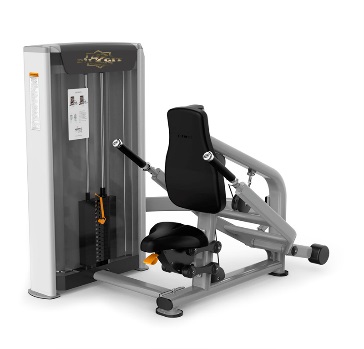 MХ-9 Трицепс (диппинг)                                  Размер 1630*1245*1515mm                                Вес: 236kg (Стек: 86kg)$2 500,002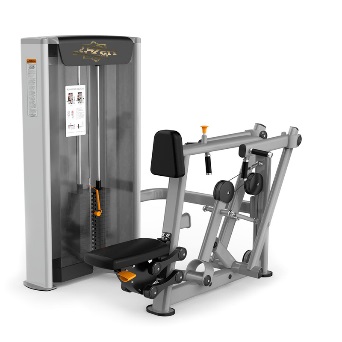 MХ-15 Рычажная гребная тяга                              Размер 1545*1180*1515mm                                Вес 232KG (Стек: 86kg)$2 850,003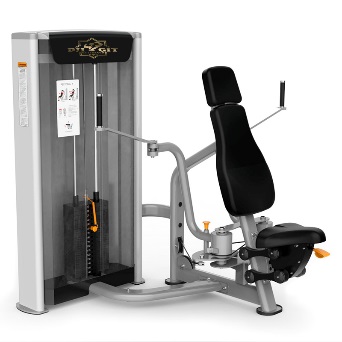 MХ-13 Баттерфляй                                        Размер: 1400*1400*1515mm                               Вес: 208kg (Стек:73kg)$2 500,004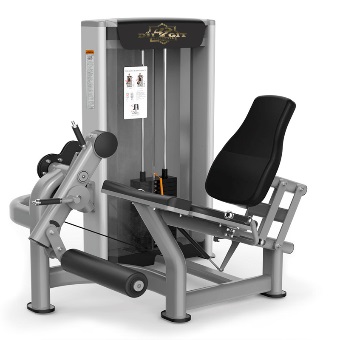 MX-1 Разгибание ног                                     Размер: 1500*1320*1515mm                               Вес: 262KG (Стек: 86kg)$3 200,005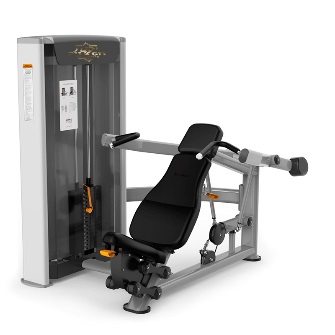 MХ-11 Вертикальный жим                                 Размер: 1825*1400*1515mm                               Вес: 248KG (Стек: 86kg)$2 800,006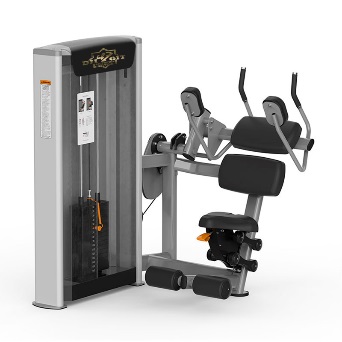 MХ-18 Пресс-машина                                     Размер: 1390*1460*1515mm                               Вес: 243KG (Стек: 86kg)$2 600,007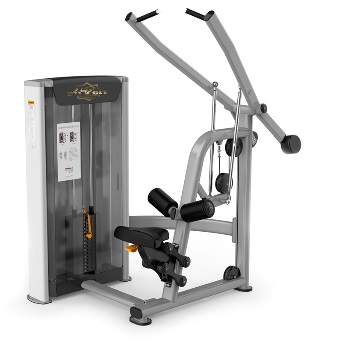 MХ-14 Рычажная тяга сверху                               Размер: 1660*1285*1960mm                               Вес: 254KG (Стек: 86kg)$2 900,008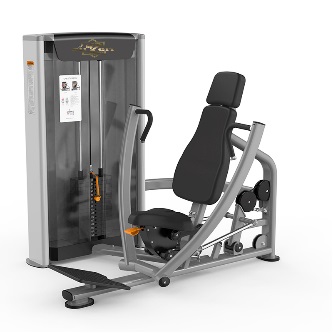 MХ-10 Грудной жим сидя                                                                Размер:1610*1450*1515mm                                                     Вес:249KG (Стек: 86kg)$2 800,009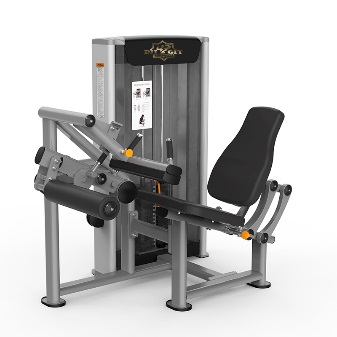 MX-2 Сгибание ног сидя                                  Размер: 1500*1260*1515mm                               Вес: 264KG (Стек: 86kg)$3 200,0010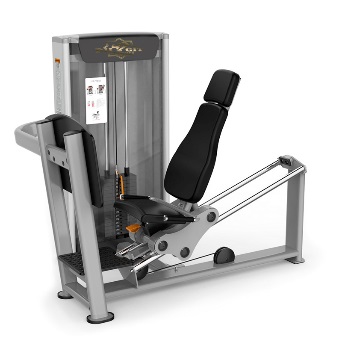 MX-4 Жим ногами                                       Размер: 1790*1230*1515mm                               Вес: 310KG (Стек: 86kg)$3 400,0011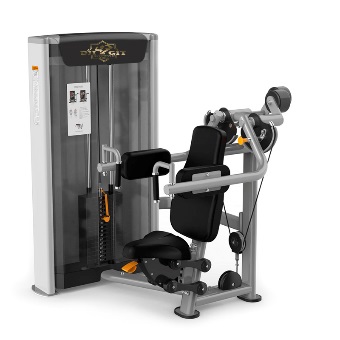 MХ-17 Дельт-машина (махи)                               Размер: 1275*1250*1515mm                               Вес: 225kg (Стек:73kg)$2 600,0012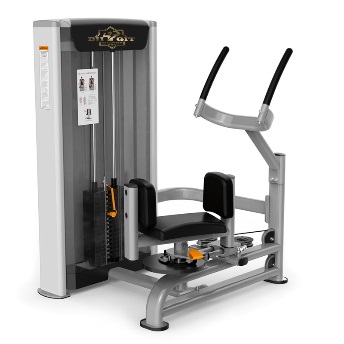 МХ-19 Торс-машина                                       Размер: 1160*1120*1515mm                               Вес: 220KG (Стек: 86kg)$2 600,0013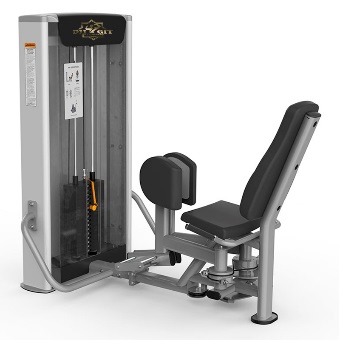 MX-6 Сведение ног сидя                                  Размер: 1595*1050*1515 mm                                 Вес: 240KG (Стек: 86kg) 	$2 600,0014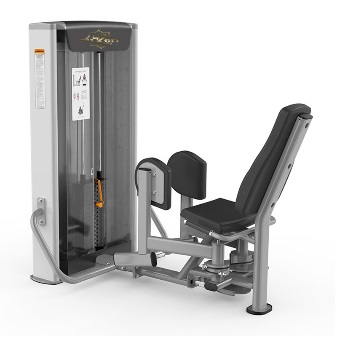 MX-7 Разведение ног сидя                                Размер: 1595*1050*1515mm                                  Вес: 240KG (Стек: 86kg) 	$2 600,0015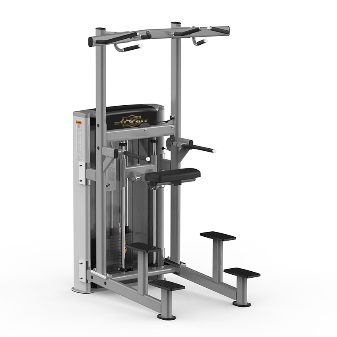 MХ-20 Гравитрон                                         Размер: 1345*1400*2225mm                               Вес: 304KG (Стек: 86kg)$3 500,0016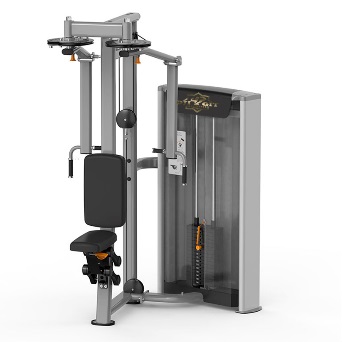 MХ-12 Пек-флай / задние дельты                                  Размер:1470*1060*2075mm                                                       Вес: 228KG(Стек:73kg)$2 900,0017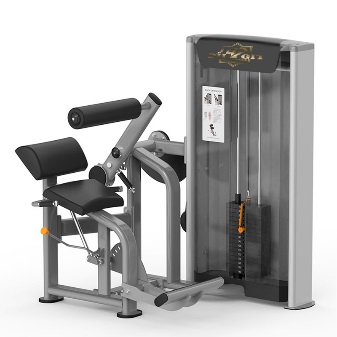 MХ-16 Бэк-машина                                        Размер: 1350*1260*1515mm                               Вес: 240KG (Стек: 86kg)$2 700,0018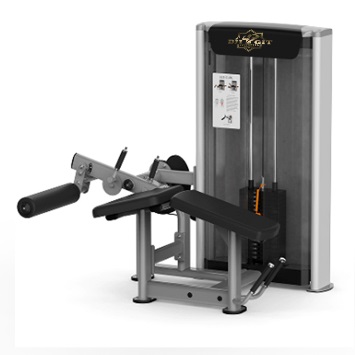 MX-3 Сгибание ног лежа                                 Размер: 1510*1100*1515mm                               Вес: 224KG (Стек: 86kg)$2 800,0019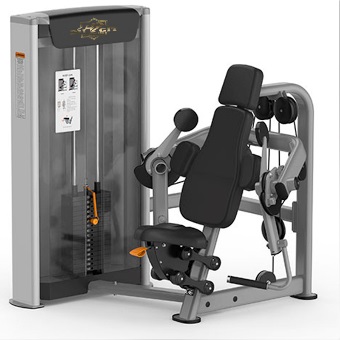 MX-8 Бицепс-машина                                    Размер: 1460*1350*1515mm                               Вес:  228KG (Стек: 86kg)$3 000,0020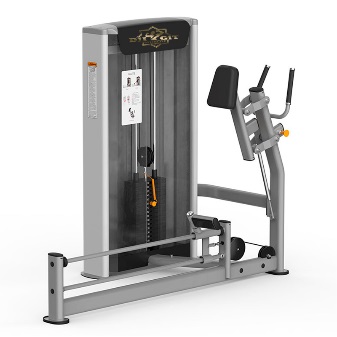 MX-5 Глют-машина (ягодичные)                          Размер: 1860*980*1515 mm                                   Вес:  205KG (Стек: 86kg)$2 500,0021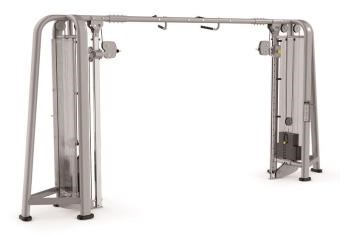 MХ-21 Кроссовер регулируемый                           Размер: 4325*800*2385 мм                                   Вес:  448KG (Стек: 2х86kg)$5 200,0022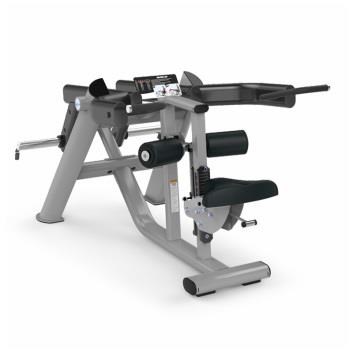 MX/G-PL 31 Трицепс-машина (диппинг)                       Размер: 1760*1030*930mm                                    Вес:  115KG$1 800,0023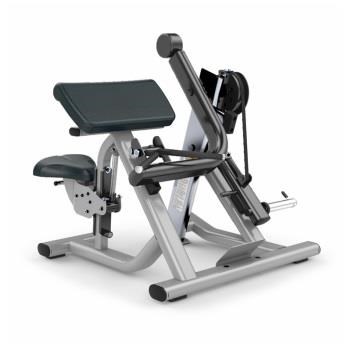                                 MX/G-PL Бицепс-машина                                                      Размер:1090*1360*1190 mm                                                                Вес:116KG$1 800,0024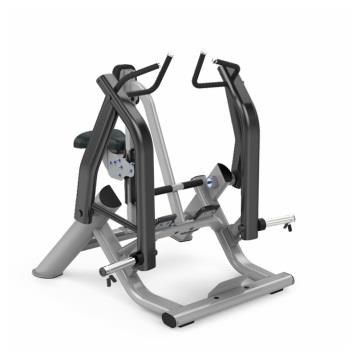 MX/G-PL 37 Рычажная гребная тяга                           Размер: 1390*1450*1380 mm                                Вес:  128KG 	$1 800,0025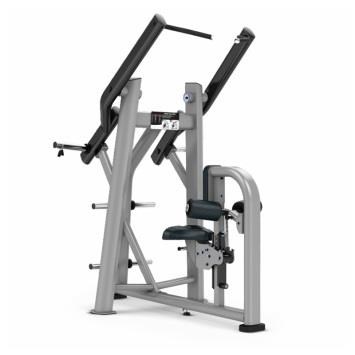 MX/G-PL 38 Рычажная тяга сверху                             Размер:1660*1250*1990mm                                  Вес:  138,5KG 	$2 000,0026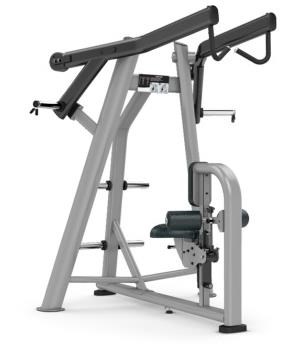 MX/G-PL 39 Рычажная тяга сверху                             Размер: 1900*1640*1920mm                                  Вес:  176KG 	$2 300,0027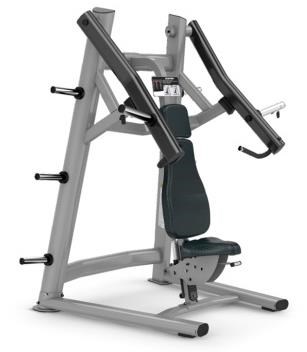 MX/G-PL 35 Грудной жим сидя (верхняя часть)                 Размер: 1270*1580*1910  mm                               Вес:  140KG 	$2 000,0028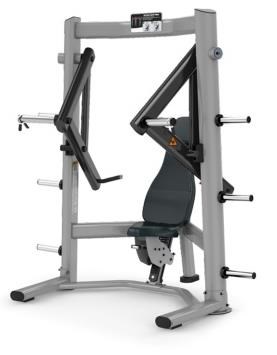 MX/G-PL 33 Грудной жим сидя (нижняя часть)                 Размер: 1300*1760*1940 mm                                 Вес:  134KG 	$2 000,0029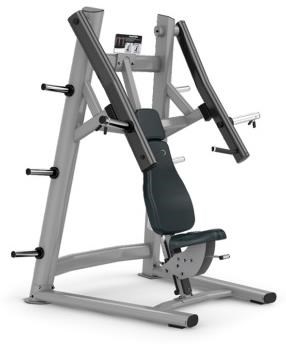 MX/G-PL 34 Грудной жим сидя (средняя часть)                 Размер: 1295*1580*1900 mm                                  Вес:  138KG 	$2 100,0030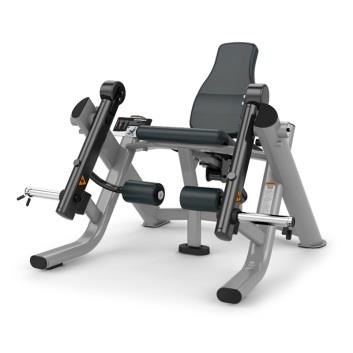 MX/G-PL 44 Разгибание ног сидя                              Размер: 1450*1480*1130mm                                  Вес:  125KG 	$1 800,0031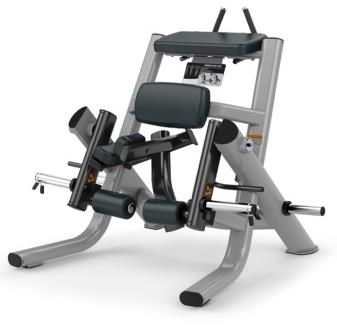 MX/G-PL 43 Сгибание ног стоя                                Размер: 1260*1500*1160 mm                                 Вес:  118KG 	$1 900,0032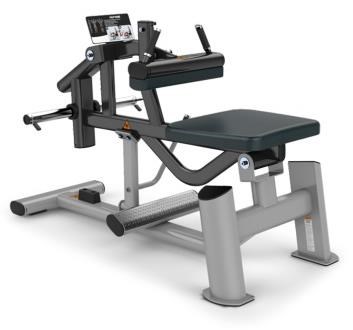 MX/G-PL 42 Икроножные сидя                                Размер: 1540*730*1060 mm                                   Вес:  82KG$1 600,0033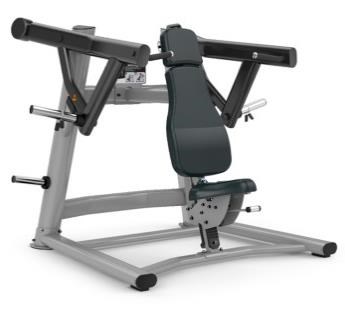 MX/G-PL 32 Вертикальный жим сидя                          Размер: 1550*1670*1350 mm                                  Вес:  156KG 	$2 000,0034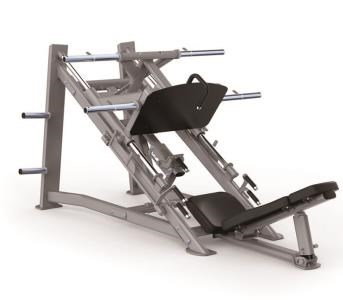 MХ/G-PL 46-Жим ногами 45                                   Размер: 1295*1135*2350мм                                  Вес:  233KG 	$3 500,0035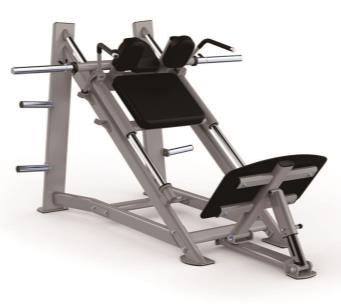 MX/G-PL 45 Гакк-машина                                     Размер: 2090*1660*1350 mm                                 Вес:  224KG 	$3 450,0036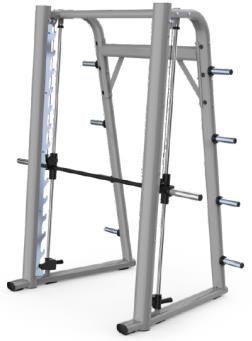 MX/G-PL 41 Машина Смита                                   Размер: 1250*2200*2365 mm                                 Вес:  251KG 	$3 600,0037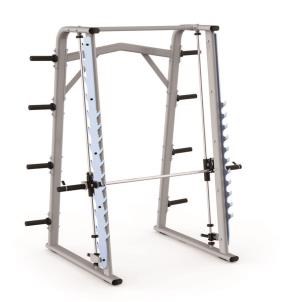 MX/G-PL 40 Машина Смита с гребенкой для штанги            Размер: 1270*1860*2310mm                                  Вес:  188KG 	$3 000,0038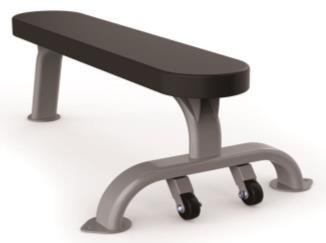 МХ/G-PL 1 Скамья прямая                                    Размер: 1300*800*400mm                                     Вес:  33KG$490,0039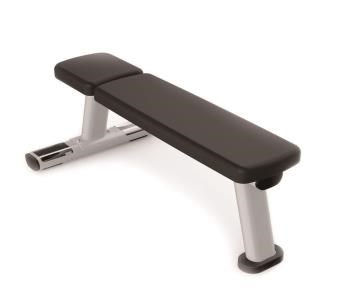 МХ/G-PL 2 Скамья прямая                                    Размер: 1224*620*477mm                                     Вес:  25KG$520,0040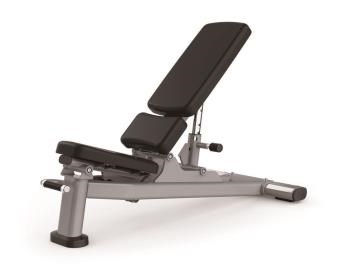 МХ/G-PL 4 Скамья универсальная                             Размер: 1360*640*460mm                                     Вес:  52KG$760,0041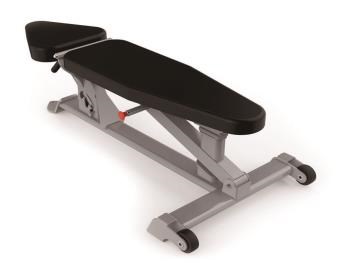 МХ/G-PL 3 Скамья универсальная                             Размер: 1420*680*450mm                                     Вес:  56KG$600,0042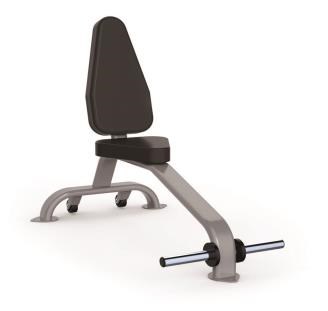 МХ/G-PL 5 Скамья с вертикальной спинкой                    Размер: 1340*760*1100mm                                    Вес:  31KG$470,0043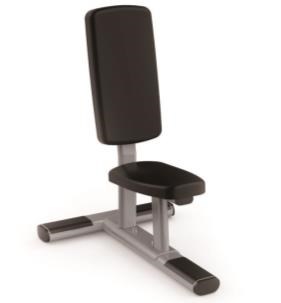 МХ/G-PL 6 Скамья с вертикальной спинкой                    Размер: 830*635*1040mm                                     Вес:  22KG$300,0044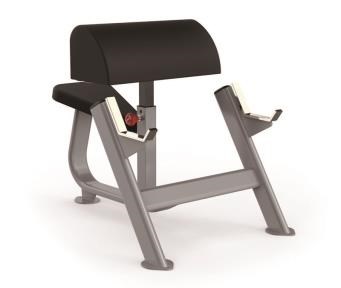 МХ/G-PL 15 Скамья Л.Скотта                                   Размер: 1100*790*950 mm                                    Вес:  42KG$570,0045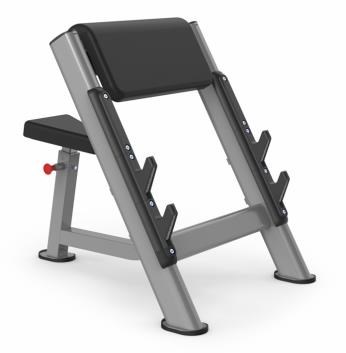 МХ/G-PL 14 Скамья Л.Скотта                                   Размер: 1030*780*940mm                                     Вес:  39,5KG$600,0046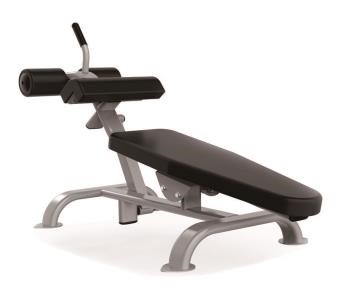 MX/G-PL Скамья для пресса                                Размер:  1735*725*860mm                                    Вес:  53KG$760,0047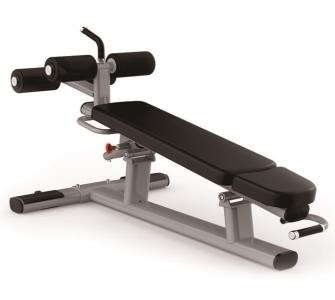 МХ/G-PL 8 Скамья для пресса                                Размер: 1670*810*880mm                                     Вес:  48KG$760,0048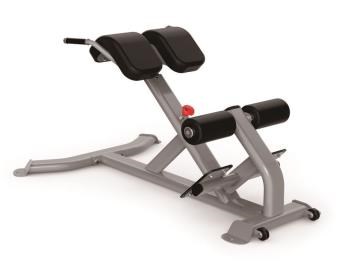 MX/G-PL 10 Гиперэкстензия наклонная                         Размер: 1470*920*800mm                                     Вес:  50KG$760,0049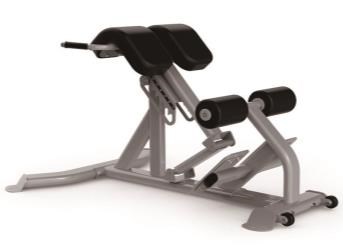 MX/G-PL 9 Гиперэкстензия наклонная с регулируемым углом   Размер: 1350*845*790mm                                     Вес:  52KG$760,0050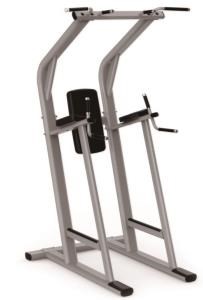 МХ/G-PL 12 Пресс / брусья / турник                            Размер: 1295*1135*2350mm                                  Вес:  112KG 	$1 200,0051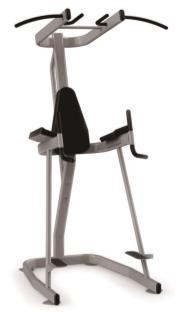 МХ/G-PL 13 Пресс / брусья / турник                            Размер: 1300*1250*2480 mm                                 Вес:  112KG 	$1 100,0052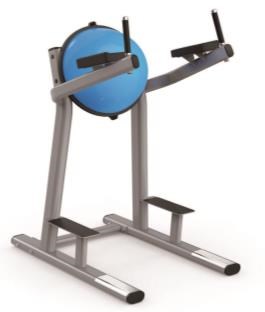 МХ/G-PL 11 Вертикальная стойка для пресса                    Размер: 1170*840*1630                                    Вес:  69KG$1 000,0053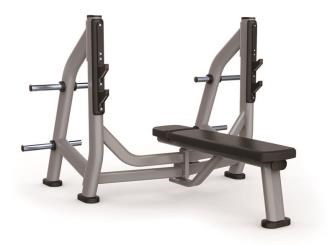 MX/G-PL 16  Скамья для жима штанги горизонтальная           Размер: 1735*1710*1275mm                                  Вес:  116KG 	$1 100,0054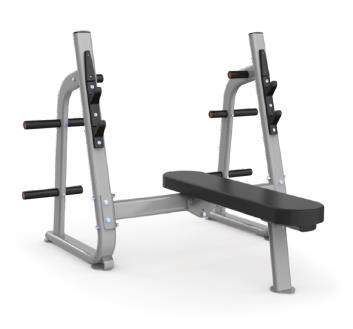 MX/G-PL 17  Скамья для жима штанги горизонтальная           Размер: 1740*1605*1235mm                                  Вес:  77KG 	$900,0055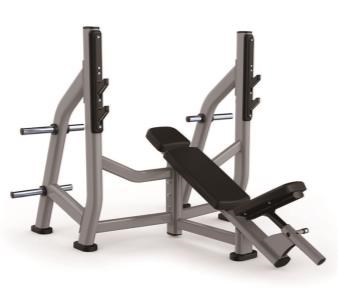 MX/G-PL 18  Скамья для жима штанги наклонная                Размер: 1940*1710*1440mm                                  Вес:  102KG 	$1 200,0056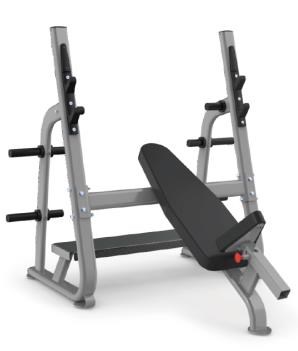 MX/G-PL 19 Скамья для жима штанги наклонная                Размер: 1880*1605*1550mm                                  Вес:  108KG 	$1 000,0057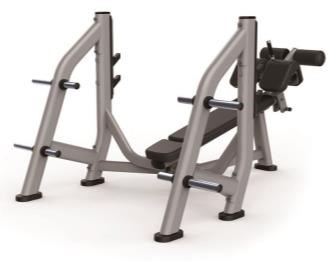 MX/G-PL 20 Скамья для жима штанги отрицательная            Размер: 2250*1710*1275mm                                  Вес:  116KG 	$1 300,0058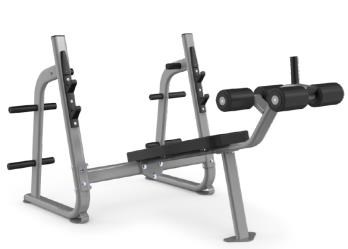 MX/G-PL 21 Скамья для жима штанги отрицательная            Размер: 2220*1605*1235                                  Вес:  89KG 	$950,0059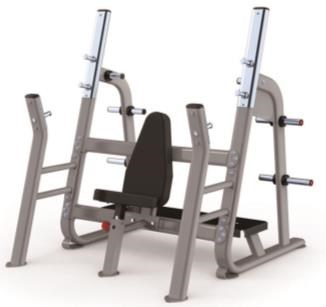 MX/G-PL 22 Скамья для жима штанги вертикальная             Размер: 1500*1565*1665 mm                                 Вес:  138KG 	$1 450,0060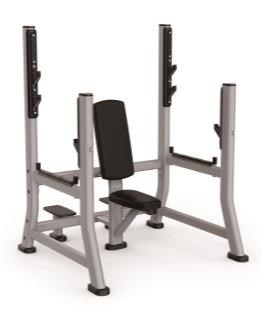 MX/G-PL 23 Скамья для жима штанги вертикальная             Размер: 1500*1565*1665mm                                  Вес:  138KG 	$1 200,0061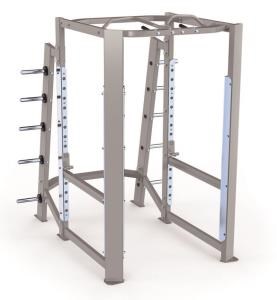 MX/G-PL 27 Силовая рама для жимов и приседов               Размер: 1999*1670*2400 mm                                 Вес:  294KG 	$2 500,0062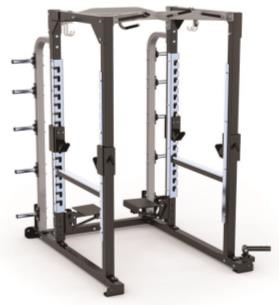 MX/G-PL 28 Силовая рама для жимов и приседов               Размер: 1295*1135*2350 mm                                 Вес:  264KG 	$2 50063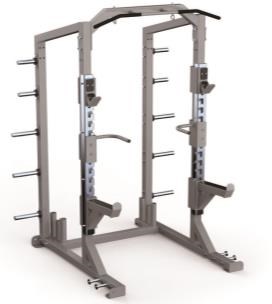 MX/G-PL 29 Силовая рама для жимов и приседов               Размер: 1525*1720*2548 mm                                 Вес:  230KG 	$2 500,0064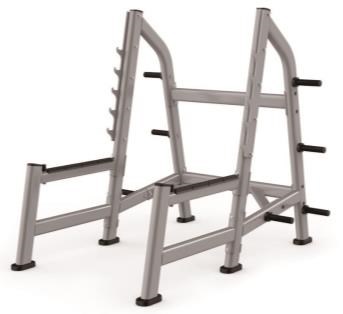 MX/G-PL 26 Силовая стойка для жимов и приседов              Размер: 1595*1940*1905mm                                  Вес:  155KG 	$1 500,0065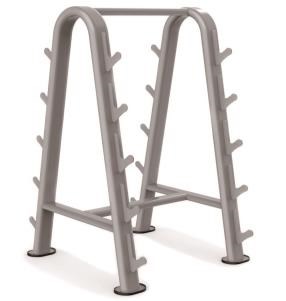 MX/G-PL 24 Стойка для фиксированных штанг и олимпийских грифов                                                   Размер: 1000*900*1700mm                                    Вес:  45KG$40066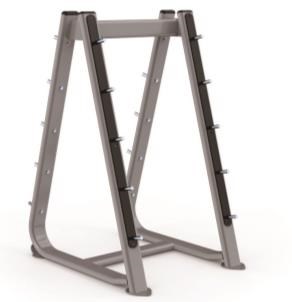 MX-G-PL 25 Стойка для фиксированных штанг и олимпийских грифов                                                   Размер: 1000*750*1420 mm                                   Вес:  58KG$450МХG - СЕРИЯ С АКТИВНОЙ ПОДДЕРЖКОЙ КОРПУСАМХG - СЕРИЯ С АКТИВНОЙ ПОДДЕРЖКОЙ КОРПУСАМХG - СЕРИЯ С АКТИВНОЙ ПОДДЕРЖКОЙ КОРПУСАМХG - СЕРИЯ С АКТИВНОЙ ПОДДЕРЖКОЙ КОРПУСА№ИзображениеНаименованиеЦена67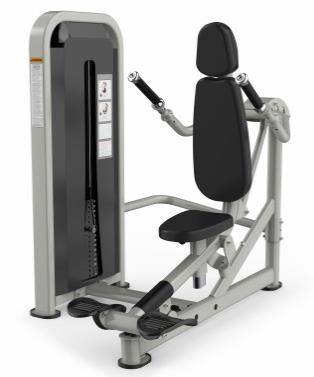 МХG-2 Трицепс-машина (диппинг)                        Размер   1550*1135*1460mm                              Вес: 220kg (Стек: 91kg) 	$2 600,0068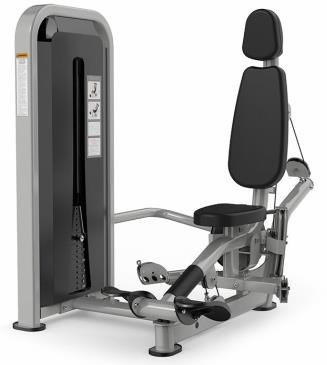 МХG-7 Бицепс-машина                                   Размер   1650*1180*1460mm                               Вес: 222kg (Стек: 91kg)$2 500,0069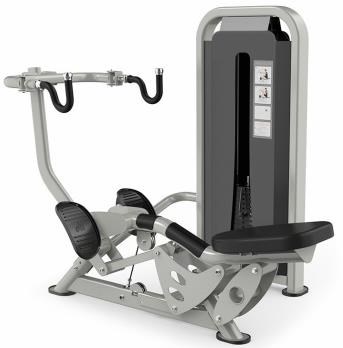 МХG-13 Рычажная гребная тяга                            Размер     1720*1135*1460mm                              Вес: 205kg (Стек: 73kg)$2 500,0070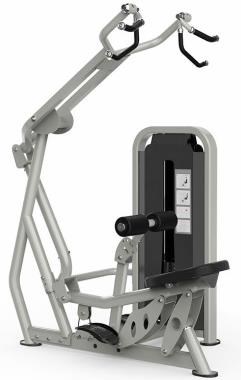 МХG-9 Рычажная тяга сверху                              Размер     1665*1330*2170mm                              Вес: 270kg (Стек: 91kg)$2 600,0071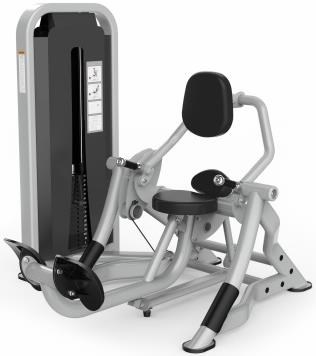 МХG-11 Бэк-машина (разгибание спины)                    Размер       1600*1440*1460mm                            Вес: 248kg (Стек: 91kg) 	$2 600,0072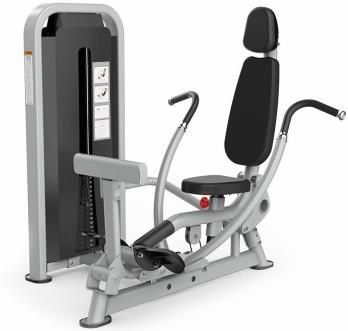 МХG-12 Грудной жим сидя                                 Размер       1435*1385*1460mm                             Вес: 230kg (Стек: 91kg)$2 500,0073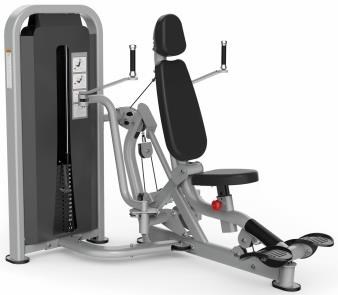 МХG-10 Пек-флай                                         Размер       1550*1305*1460mm                             Вес: 232kg (Стек: 91kg)$2 500,0074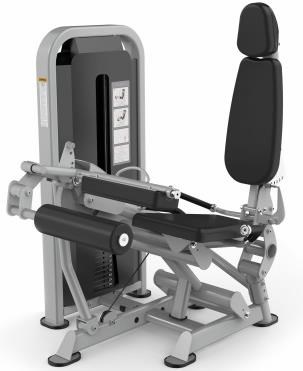 МХG-15 Сгибание ног сидя                                 Размер       1335*1170*1580mm                             Вес: 235kg (Стек: 73kg)$2 600,0075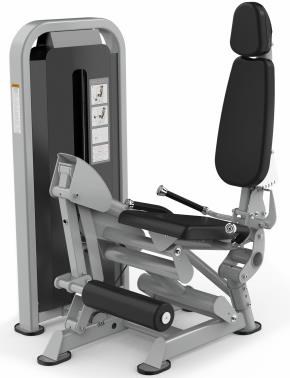 МХG-14 Разгибание ног сидя                               Размер         1115*1165*1545mm                            Вес: 225kg (Стек: 73kg)$2 600,0076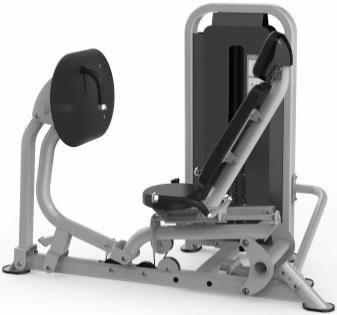 МХG-4 Жим ногами                                      Размер         1870*1165*1460mm                            Вес: 265kg (Стек: 91kg)$2 600,0077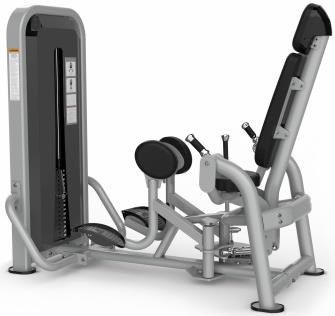 МХG-6 Сведение ног сидя                                Размер         1690*965*1460mm                             Вес: 258kg (Стек: 91kg)$2 600,0078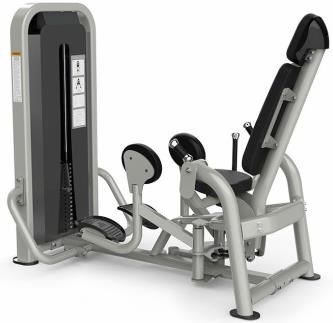 МХG-3 Разведение ног сидя                              Размер         1735*935*1460mm                             Вес: 258kg (Стек: 91kg)$2 600,0079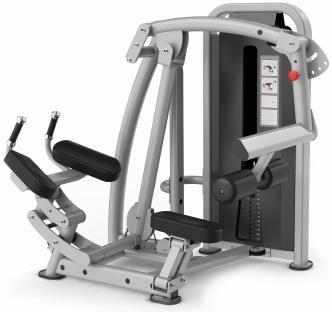 МХG-1 Глют-машина (ягодичные)                         Размер         1535*1245*1460mm                           Вес: 240kg (Стек: 73kg) 	$2 700,0080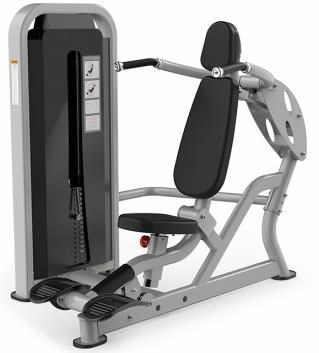 МХG-8 Вертикальный жим сидя                           Размер         1665*1145*1460mm                            Вес: 232kg (Стек: 91kg)$2 500,0081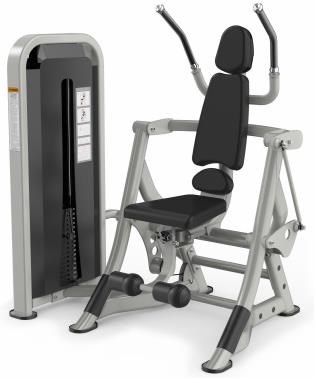 МХG -5 Пресс-машина                                    Размер           1045*1390*1610mm                           Вес: 245kg (Стек: 91kg)$2 600,0082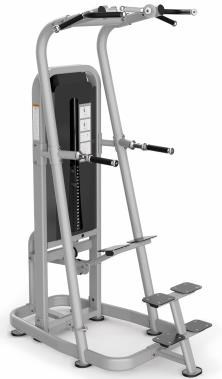 МХG-16 Гравитрон                                        Размер         1695*1250*2510mm                            Вес: 330kg (Стек: 136kg)$3 000,00